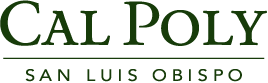 FACILITIES WAREHOUSERADIO REQUEST FORM (FM&D EMPLOYEES ONLY)Print Name:  Shop/Department:  Telephone Number:   I would like to purchase a new radio. I would like to purchase a replacement battery for my radio. I would like to purchase a replacement radio battery charger.  My radio needs repair work: Radio ID#:    Radio Call#:        Please describe symptoms:  Chartfield String to be charged:Supervisor Approval: Print Name:  Signature:  ______________________________________________ Date:  Please send or fax this form to:kwelz@calpoly.eduFacilities Warehouse Bldg. 70A Office: 6-5169 Fax: 6-0122Fund(5 digits)Dept. ID(6 digits)Account(6 digits)Program(5 digits)Grant/Project(6 digits)Class(5 digits)